                                                                     Escola Municipal de Educação Básica Augustinho Marcon     			                               Catanduvas-SC,                                                                     Diretora: Tatiana M. B. Menegat			                               Assessora: Técnica-Pedagógica Maristela Apª. B. Baraúna			                               Assessora: Técnica-Administrativa Margarete Dutra			                               Professora: Alexandra Vieira dos Santos                                                                     2ª Professora: Juçara Apª. R. Da Silva.                                                                     4º ano                                 SEQUÊNCIA DIDÁTICA FAMÍLIA ATIVIDADES:   PORTUGUÊSOLÁ! QUERID0 ALUNO.ESTOU COM SAUDADES ESPERO QUE TUDO ESTEJA BEM COM VOCÊ E SUA FAMÍLIA. VAMOS CONTINUAR EM CASA, MAS, AS ATIVIDADES NÃO PODEM PARAR.  VOU CONTINUAR ENVIANDO ALGUMAS ATIVIDADES PARA QUE VOCÊ REALIZE COM A AJUDA DE SEUS FAMILIARES.ESCREVA SEU NOME COMPLETO:_____________________________________________________________      1 - LEIA COM SEUS FAMILIARES E RESPONDA AS QUESTÕES NOS QUADRADINHOS: 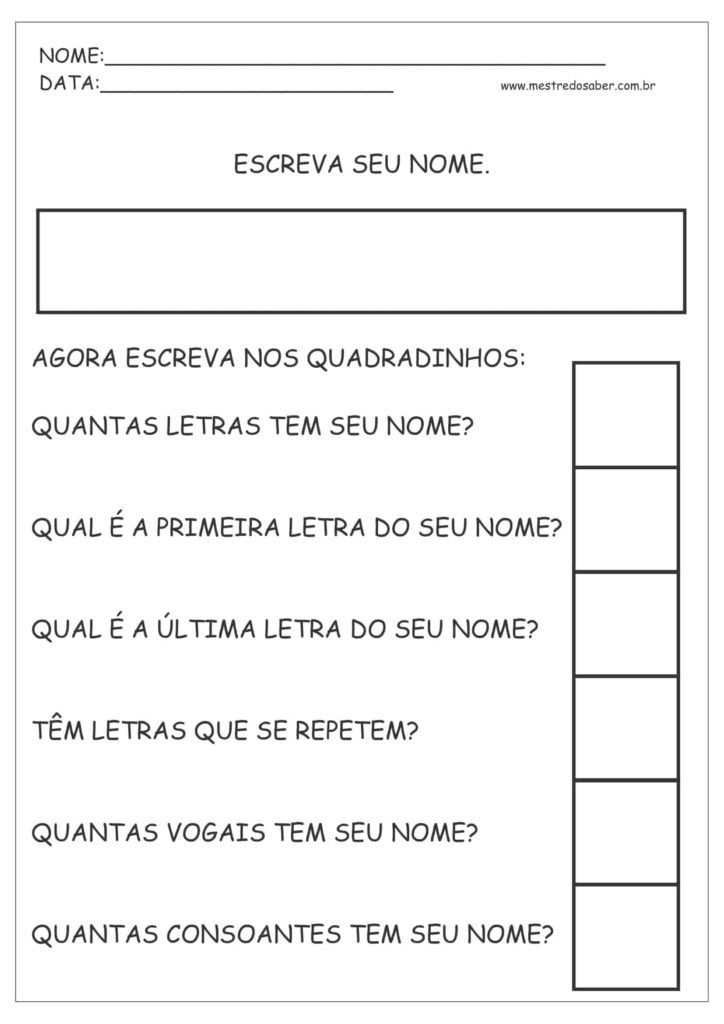 2- ENCONTRE E CIRCULE AS VOGAIS: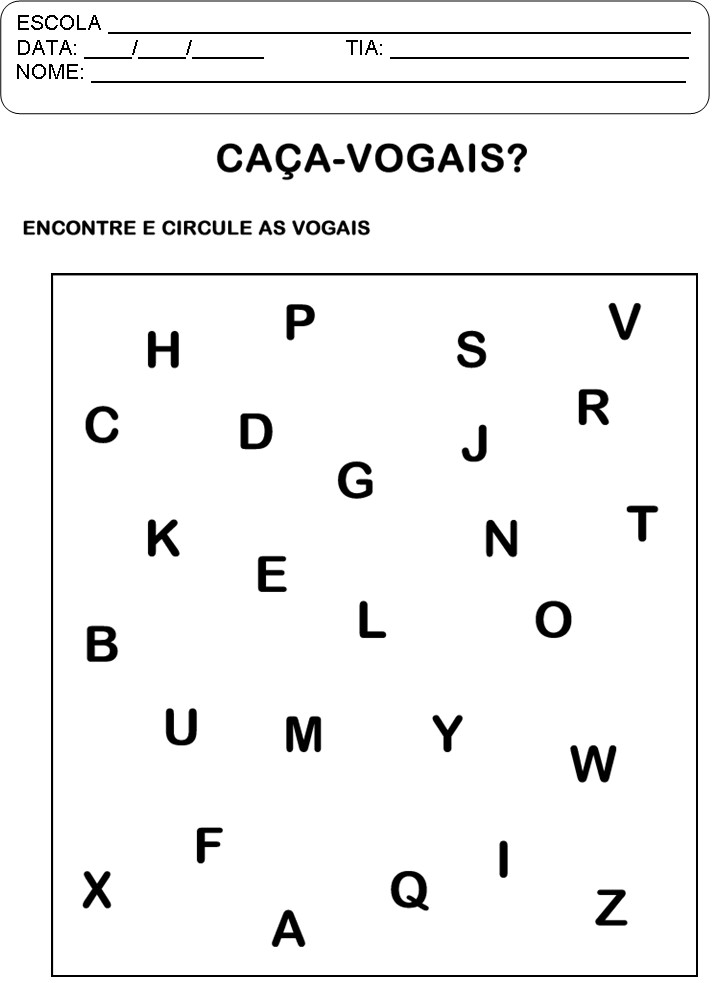 3 – ESCREVA AS VOGAIS:______________________________________________________________________________________________________________________________________4 - AGORA VAMOS PINTAR E ESTUDAR O ALFABETO.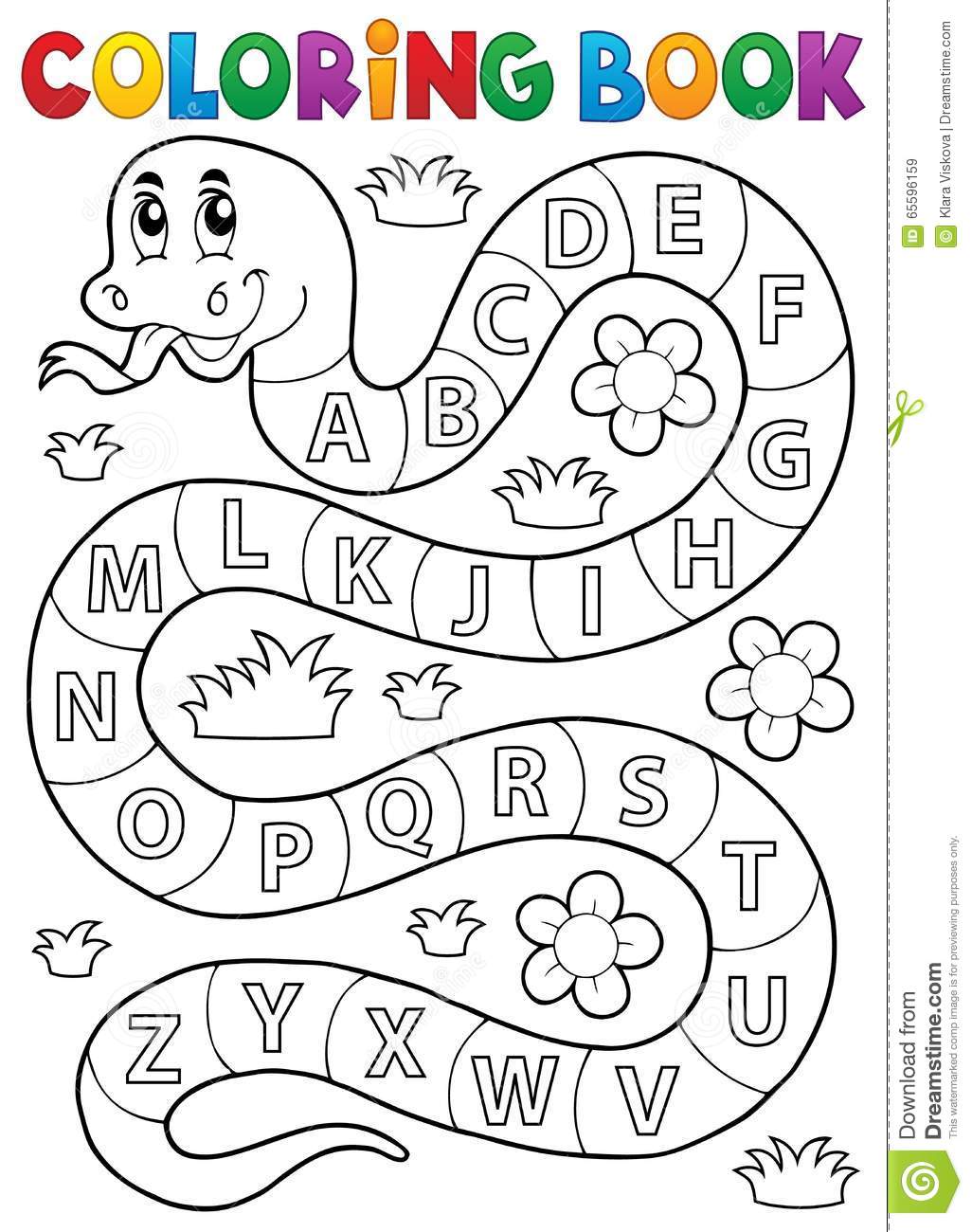 5 – CONTE AS LETRAS NAS PALAVRAS:FAMÍLIA= ______FERIADO = _______FUMAÇA = _______FILME = _______FOCA = _______6 – PINTE E ESCREVA A FAMÍLIA DA LETRA F: 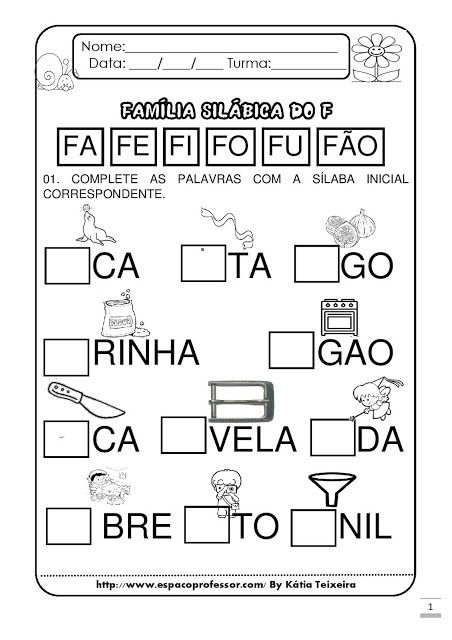 ___________________________________________________________________7 – ESCREVA A SÍLABA INICIAL DAS PALAVRAS: